SummaryDynamic, compassionate Massage Therapist with a calm and comforting demeanor. Business savvy to facilitate structured and organized business development activities that result in steady and loyal clientele. Exceptional interpersonal skills help to create long lasting relationships and positive rapport with clients. Ability to retain a high rate of referrals and repeat business. Skilled and educated in massage therapy, including massage for therapeutic and sports related injuries.Professional SkillsWork Experiencelead massage therapist - Seven Seas Therapy And Wellness Center, Sebastian, FL – 05 - PresentMonitor all massage therapy activities such as therapist schedules, and client satisfactionOversee business development as well as all administrative tasksMaintain a full time schedule of clients and provide excellent care and treatmentCoordinate all classes for staff ensuring that each therapist is proficient at every treatment offered by the centerFinished all necessary administrative and business development activities in order to open Massage Therapy Department of Center as scheduledCreated and marketed business development campaign successfullyServed 20 clients on the first day of businessCreated a client referral and retention program that has produced a 50% referral rateHired more therapists due to a high referral rate and to meet the needs of the CenterMeet with each new client to develop a therapy plan based on their individual needs and wantsRetain a personal clientele, providing a wide range therapy options and specializing in Back Massage, Deep Tissue Massage, and Pregnancy MassageOffer Labor and Delivery Services, performing relaxation massage to women during their labor and deliveryMaintain confidentiality of all clients at all timesmassage therapist - Dr. William Jeffries Sebastian FL – 00 - 04Worked as Massage Therapist for busy Chiropractic OfficeOffered Deep Tissue Massage to patients for therapeutic and sports injury purposesMaintained full schedule of clients Communicated findings and issues with physician to assist in overall treatment of the patientsCollaborated with Physician and nursing staff by meeting weekly Reviewed and updated each patient’s treatment planDocumented all hours for billing purposes so as to assist billing department by ensuring accuracy of billsAssisted with any billing collection issuesParticipated in community health fairs as well as other eventsDesigned and created marketing materials used to promote the Chiropractic Office and Massage Therapy services that are offeredProvided therapy on clients who were involved in auto accidents, worker’s compensation injuries, and those in need of massage therapy to address muscle related injuries and issuesProvided specialized therapy including deep tissue, trigger work, and general Swedish massage which included the use of heat, ice, and essential oils where indicatedConferred with each new patient to complete an assessment and to develop a plan of treatment according to physician orders and patient feedbackWorked with medical and professional staff, as well as referral sources, to coordinate joint goals for patients and managementEducation and Continuing EducationTampa School of Massage and Allied Therapies, Tampa, FL	Graduated 2000Massage License NO. MA – 654321Shiatsu Part One, Jacksonville, FL	2003 FL 12 HRS Massage Therapy for Spinal Curvatures, Pensacola, FL	2002Aromatherapy for the Mind, Body and Spirit Based on TCM. Five Element Theory, Tallahassee, FL 	2003Deep Tissue Massage Techniques, Tampa, FL	2009Shiatsu Part Two, Jacksonville, FL	2004FL 6 HRs Post Traumatic Stress and Anxiety Disorders, Tallahassee, FL	2002Japanese Facial Massage, Jacksonville, FL	2005Chinese Therapeutic Massage and Acupressure, Pensacola, FL	2009Professional AffiliationsINDIAN RIVER COUNT MASSAGE THERAPISTS COMMUNITY	Member since 2004INDIAN RIVER COUNTY CHAMBER OF COMMERCE	Member since 2003SEBASTIAN HEALTH AND FITNESS ASSOCIATION	Member since 2004STATE OF FLORIDA ASSOCIATION OF MASSAGE THERAPISTS	Member since 2000Copyright information - Please read© This Free Resume Template is the copyright of Hloom.com. You can download and modify this template for your own personal use to create a resume for yourself, or for someone else. You can (and should!) remove this copyright notice (click here to see how) before sending your resume to potential employers.You may not distribute or resell this template, or its derivatives, and you may not make it available on other websites without our prior permission. All sharing of this template must be done using a link to http://www.hloom.com/resumes/. For any questions relating to the use of this template please email us - info@hloom.com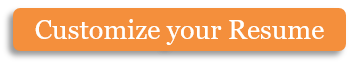 MARY A. MORRISPhone: (123) 456 78 99 | Email: info@hloom.com Website: www.hloom.comAddress: 1234 Park Avenue, Redwood City, CA 94063Swedish Massage TherapyShiatsuThai MassageSports MassageBack MassageAromatherapy MassageHot Stone TherapyPregnancy MassageReflexologyDeep Tissue Massage